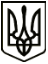 МЕНСЬКА МІСЬКА РАДАВИКОНАВЧИЙ КОМІТЕТРІШЕННЯ28 вересня 2021 року	  м. Мена	  № 271Про передачу в оренду нерухомого майна включеного в Перелік другого типу Розглянувши заяву Управління соціального захисту населення Корюківської районної державної адміністрації, з метою врегулювання подальших договірних відносин та приведення їх у відповідність до чинного законодавства,  керуючись ст. 651 ЦК України, ст. 6, 15 Закону України «Про оренду державного та комунального майна», постановою Кабінету Міністрів України від 03 червня 2020 р. № 483 «Деякі питання оренди державного та комунального майна», ст. ст. 51, 52 Закону України «Про місцеве самоврядування в Україні», рішенням 43 сесії Менської міської ради 7  скликання від 29 вересня 2020 р. № 451 «Про врегулювання відносин щодо оренди майна, що перебуває у комунальній власності Менської міської об’єднаної територіальної громади», рішенням виконавчого комітету Менської міської ради від 31 серпня 2021 р. № 245 «Про включення майна до Переліку другого типу» виконавчий комітет Менської міської ради  ВИРІШИВ :1. До 10 жовтня 2021 р. розірвати Договір оренди нерухомого майна від 01 квітня 2013 р. за взаємною згодою сторін, шляхом укладення додаткової угоди.2. Передати в оренду Управлінню соціального захисту населення Корюківської районної державної адміністрації нерухоме майно:3. До 10 жовтня 2021 року укласти Договір оренди нерухомого майна строком на 5 років.4. Встановити річну орендну плату в розмірі 1,00 грн.5. Контроль за виконанням рішення покласти на заступника міського голови з питань діяльності виконавчих органів ради В.І. Гнипа.Міський голова                                                                   Геннадій ПРИМАКОВ№ п/пНайменування об’єктуАдреса  об’єктуЦільовевикористання об’єктуПлоща орендованого об’єкту Адміністративна будівля вул. Сіверський шлях, 26 м. МенаДля розміщення органів державної влади139,7 м2Гараж-складвул. Сіверський шлях, 26 м. МенаДля розміщення органів державної влади48,1 2м2